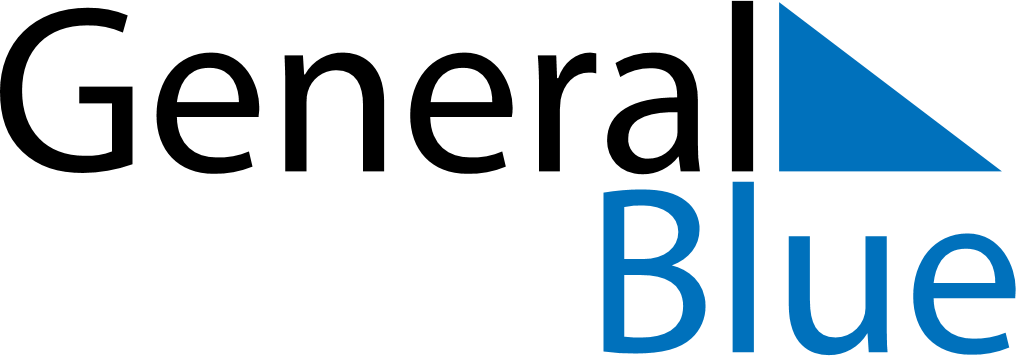 August 2024August 2024August 2024August 2024August 2024August 2024Takizawa, Iwate, JapanTakizawa, Iwate, JapanTakizawa, Iwate, JapanTakizawa, Iwate, JapanTakizawa, Iwate, JapanTakizawa, Iwate, JapanSunday Monday Tuesday Wednesday Thursday Friday Saturday 1 2 3 Sunrise: 4:34 AM Sunset: 6:49 PM Daylight: 14 hours and 14 minutes. Sunrise: 4:35 AM Sunset: 6:48 PM Daylight: 14 hours and 12 minutes. Sunrise: 4:36 AM Sunset: 6:47 PM Daylight: 14 hours and 10 minutes. 4 5 6 7 8 9 10 Sunrise: 4:37 AM Sunset: 6:45 PM Daylight: 14 hours and 8 minutes. Sunrise: 4:38 AM Sunset: 6:44 PM Daylight: 14 hours and 6 minutes. Sunrise: 4:39 AM Sunset: 6:43 PM Daylight: 14 hours and 4 minutes. Sunrise: 4:40 AM Sunset: 6:42 PM Daylight: 14 hours and 2 minutes. Sunrise: 4:40 AM Sunset: 6:41 PM Daylight: 14 hours and 0 minutes. Sunrise: 4:41 AM Sunset: 6:40 PM Daylight: 13 hours and 58 minutes. Sunrise: 4:42 AM Sunset: 6:38 PM Daylight: 13 hours and 55 minutes. 11 12 13 14 15 16 17 Sunrise: 4:43 AM Sunset: 6:37 PM Daylight: 13 hours and 53 minutes. Sunrise: 4:44 AM Sunset: 6:36 PM Daylight: 13 hours and 51 minutes. Sunrise: 4:45 AM Sunset: 6:35 PM Daylight: 13 hours and 49 minutes. Sunrise: 4:46 AM Sunset: 6:33 PM Daylight: 13 hours and 47 minutes. Sunrise: 4:47 AM Sunset: 6:32 PM Daylight: 13 hours and 44 minutes. Sunrise: 4:48 AM Sunset: 6:30 PM Daylight: 13 hours and 42 minutes. Sunrise: 4:49 AM Sunset: 6:29 PM Daylight: 13 hours and 40 minutes. 18 19 20 21 22 23 24 Sunrise: 4:50 AM Sunset: 6:28 PM Daylight: 13 hours and 37 minutes. Sunrise: 4:51 AM Sunset: 6:26 PM Daylight: 13 hours and 35 minutes. Sunrise: 4:52 AM Sunset: 6:25 PM Daylight: 13 hours and 33 minutes. Sunrise: 4:53 AM Sunset: 6:23 PM Daylight: 13 hours and 30 minutes. Sunrise: 4:54 AM Sunset: 6:22 PM Daylight: 13 hours and 28 minutes. Sunrise: 4:55 AM Sunset: 6:21 PM Daylight: 13 hours and 25 minutes. Sunrise: 4:56 AM Sunset: 6:19 PM Daylight: 13 hours and 23 minutes. 25 26 27 28 29 30 31 Sunrise: 4:57 AM Sunset: 6:18 PM Daylight: 13 hours and 21 minutes. Sunrise: 4:57 AM Sunset: 6:16 PM Daylight: 13 hours and 18 minutes. Sunrise: 4:58 AM Sunset: 6:15 PM Daylight: 13 hours and 16 minutes. Sunrise: 4:59 AM Sunset: 6:13 PM Daylight: 13 hours and 13 minutes. Sunrise: 5:00 AM Sunset: 6:12 PM Daylight: 13 hours and 11 minutes. Sunrise: 5:01 AM Sunset: 6:10 PM Daylight: 13 hours and 8 minutes. Sunrise: 5:02 AM Sunset: 6:08 PM Daylight: 13 hours and 6 minutes. 